Welsh Day!!! 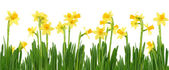 Links and powerpoints and resources are in the staffshare Resources:https://www.theschoolrun.com/homework-help/wales - good images of wales to look at as a whole classIf you have a twinkl log in:https://www.twinkl.co.uk/resource/t2-g-310-wales-uk-lesson-teaching-packhttps://www.twinkl.co.uk/resource/t-g-185-new-wales-information-powerpointNational costume: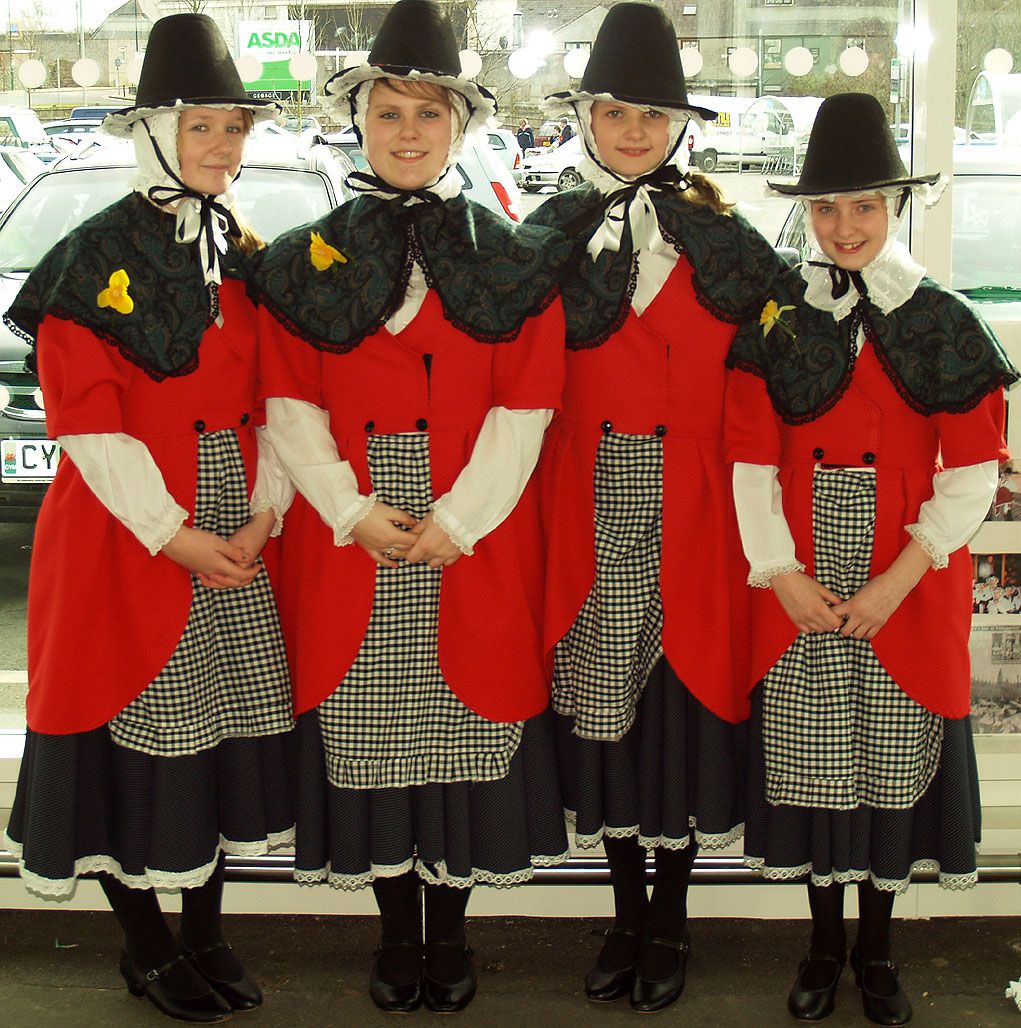 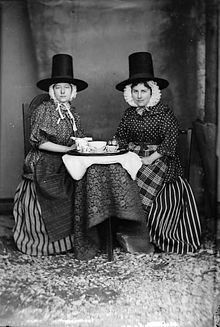 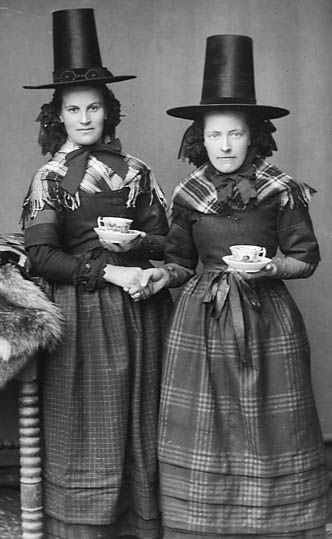 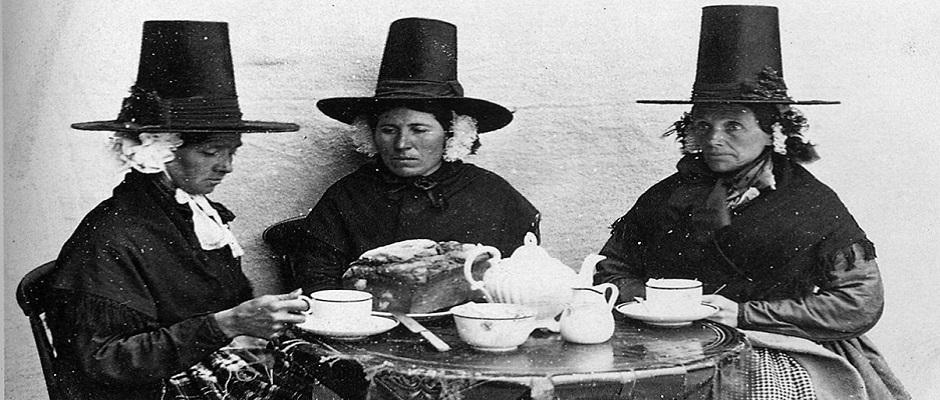 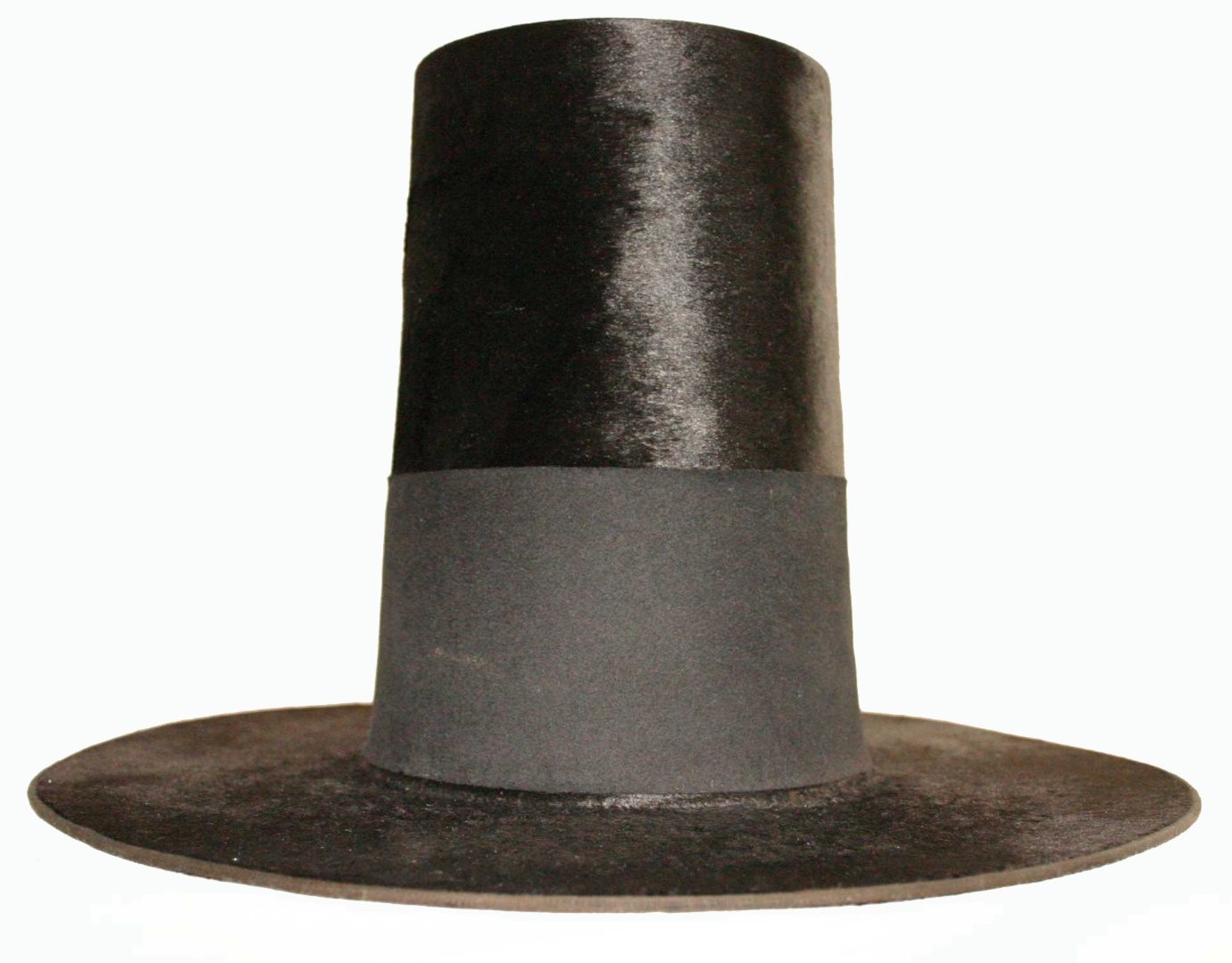 What is it? Where is it?Has anyone been to Wales? Can they tell you anything about it?On Google Earth – look at Sheffield – fly to wales by typing in WalesLook at the coastline and talk about beachesTalk about the capital city, CardiffLook at the flagDraw a map/ colour a flagSee staffshare for blank and coloured flagLook at either (or both) of the powerpoints about walesTalk about the pictures – beaches, castles, food. Acrostic poem about walesSee template in folderMake a welsh dragon Design a dragon for sheffieldMake from Lego or collage or blocks or junk modelling    orDraw a dragon that might go on a flag for Sheffield.Welsh musicWelsh people are famous for having great singing voicesHave a dance around to these welsh bands!https://www.youtube.com/watch?v=DRtnWVvDX6k man of harlechhttps://www.youtube.com/watch?v=zydIvSDXS7Y – Tom jones singing It’s not unusual at Tea in the Park (please check for swearing!)https://www.youtube.com/watch?v=U_bL0EqlDEk Catatonia – road ragehttps://www.youtube.com/watch?v=AARrVAHnkdY Boys welsh choir on Britain’s got talent (2.00 minutes in to avoid all the judges blurb at the beginning)Welsh dancinghttps://www.youtube.com/watch?v=5_jMCsiYHTECan you have a go? Can you make up your own?The national flower for Wales is the daffodil.Make paper daffodilsStill life drawing of daffodilsPlasticine daffodilsDaffodil necklace, headband, hat etc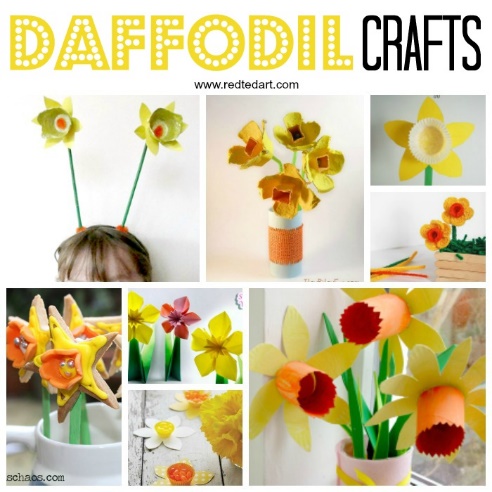 Welsh national costumeLook at the pictures at the bottom of this document! Imagine getting dressed up like that every day!Make a welsh hat Draw a welsh costumeWelsh children in the pastLook at the powerpoint ‘Children at work’ I have tried to make is not to depressing! I thought children might like to see that at their age, they’d be expected to have a job! Short powerpoint for looking at with snack or milk.Build a Welsh castle Construction area or lego. Make a fact sheet or zig zag book – what have we learned about wales?